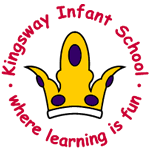 SubjectWeek 131.10.22Non Uniform DayWeek27.11.22Remembrance Day Week 314.11.22Anti-bullying week and workshopIndividual photosChildren in Need- non-uniformWeek 421.11.22Occasional DayDrama workshop 22.11.22Week 528.11.22Christmas FairNon-uniform Week 6 5.12.22Multiskill workshopChristmas CarolWeek 7 12.12.22Performance class partyChristmas LunchChristmas ShowWeek 819.12.22Christmas Jumper DayEnglish  Local area(aerial view of Watford)Look at main features of the mapMind map of landmarks of WatfordCreate a report of WatfordFamous people from WatfordBradley WalshAnthony JoshuaGeri Halliwel Bonfire Night Recount on Bonfire NightPlan for Bonfire Poem using our 5 sensesWrite Bonfire poemPerform Bonfire poem ‘Find your happy’ by Emily CoxheadMind map of feelingsWrite a sentence about different feelingsWrite ideas how we can make people happyExplain how we can change a negative feeling ino a positive feelingExplore United KingdomLabelling Countries, capitals, Union Jack flag,Design own class flag and what it representsNational anthem Royal FamilyBook – Katie in London Label main landmarks of LondonAct story using DramaSequence the story of Katie in  London and write  a recountWhere would you go with a Shiny Golden Lion? What was your favourite landscape? WalesLocate WalesCapital CityLandscapeWriting a report about what we have learnt (flag, flower, Red Dragon, landscapes split for mountains and valleys) St David’s festivalhttps://www.bbc.co.uk/iplayer/episode/m000st7s/my-first-festivals-series-2-3-st-davids-dayScotlandLocate ScotlandCapital cityLandscape Writing a report about what we have learnt (flag, flower, traditions, symbols, animals)Newspaper report (Spotted Loch Ness Monster)Christmas show rehearsals. Northern Ireland Locate  Northern IrelandCapital City(southern part is an independent country)Legend of the Giant’s Causeway- write a recountSaint PatrickFlag, flower, Irish dance, Gaelic football, Christmas Literacy activities. Letter to SantaChristmas ListGrammar LinksSentence rulesCL for namesSentence rulesCL for namesConjunctions –andBecause AdjectivesCL for namesAdjectivesCL for namesAdjectivesCL for namesConjunctions –andNumeracyNumbers to 10 comparisonNumbers to 10 equality balanceNumbers to 20 making 10 and some moreNumbers to 20 estimating and ordering One more and one lessNumbers to twenty- Doubling and halving Numbers to twenty Odd and even numbersGeometry- Names and properties of 2D and 3D shapesGeometry- Names and properties of 2D and 3D shapesScienceWonderful weatherObserve changes across the four seasons.Weather forecast using weather symbols. Wonderful weatherTake temperatures outside in the morning and afternoon record and discuss findings.Wonderful weatherShadow fun. How does the shadows changing throughout the dayWonderful weatherWeather station. Rainfall and rain gauge. Collect data about the weather. Wonderful weatherWeather station. Wind. Make wind sock and measure the direction of the wind.  Is there a link between wind direction and rainfall? Wonderful weatherWeather station. Temperature. Measuring temperature inside and outside. Make a thermometer box. Wonderful weatherObserve and describe weather associated with the seasons and how day length varies.D&T / ArtMake Diva Light using clayBonfire / Firework ArtDecorate Poppies. (2paint-swirly, splash). Paint picture of a London landmarkBuild model of place around the UK that we have studied.Christmas ArtCardsCalendarChristmas BagHumanitiesHistory & GeographyLocal environment. Remembrance Day. Houses.Countries and capitals of UK.Countries and capitals of UK.Countries and capitals of UK.Countries and capitals of UK.ComputingText and ImagesText and ImagesText and ImagesText and ImagesText and ImagesText and ImagesText and ImagesPSHEJigsaw JackCelebrating difference.The same as…Jigsaw JackCelebrating difference.Different from… Jigsaw JackCelebrating difference.What is ‘bullying’?Jigsaw JackCelebrating difference.What do I do about bullying?Jigsaw JackCelebrating difference.Make new friends. Jigsaw JackCelebrating difference.Celebrating difference; celebrating me.Jigsaw JackCelebrating differenceCelebrating difference; celebrating me.REChristianity Christmas StoryMeaning of gifts Christianity Christmas StoryMeaning of giftsChristianity Christmas StoryMeaning of giftsChristianity Christmas StoryMeaning of giftsChristianity Christmas StoryMeaning of giftsChristianity Christmas StoryMeaning of giftsChristianity Christmas StoryMeaning of giftsChristianity Christmas StoryMeaning of giftsMusicRhythm In The Way We Walk and Banana RapPulse, rhythm pitch, rapping dancing and singing  Rhythm In The Way We Walk and Banana RapPulse, rhythm pitch, rapping dancing and singing  Rhythm In The Way We Walk and Banana RapPulse, rhythm pitch, rapping dancing and singing  Rhythm In The Way We Walk and Banana RapPulse, rhythm pitch, rapping dancing and singing  Rhythm In The Way We Walk and Banana RapPulse, rhythm pitch, rapping dancing and singing  Christmas SongsLittle DonkeyFollowing the StarAway in a manger We wish you a Merry ChristmasChristmas SongsChristmas SongsPE ChampionsGroovy gymnastic To explore movement actions with control and link them together with flowChampionsGroovy gymnastic To explore gymnastic actions and shapesChampionsGroovy gymnastic To explore traveling on benchesChampionsGroovy gymnastic To choose and use simple compositional ideas by creating and performing sequencesChampionsGroovy gymnastic To repeat and link combinations of gymnastic actionsChampionsGroovy gymnastic To link a combinations of movements and shapes with controlChampionsGroovy gymnastic To link a combinations of movements and shapes with control